What: 		Regular Meeting AgendaWhen: 	December 14, 2023Time: 		4 pmWhere: 	Harney County Chamber of CommerceJoin by phone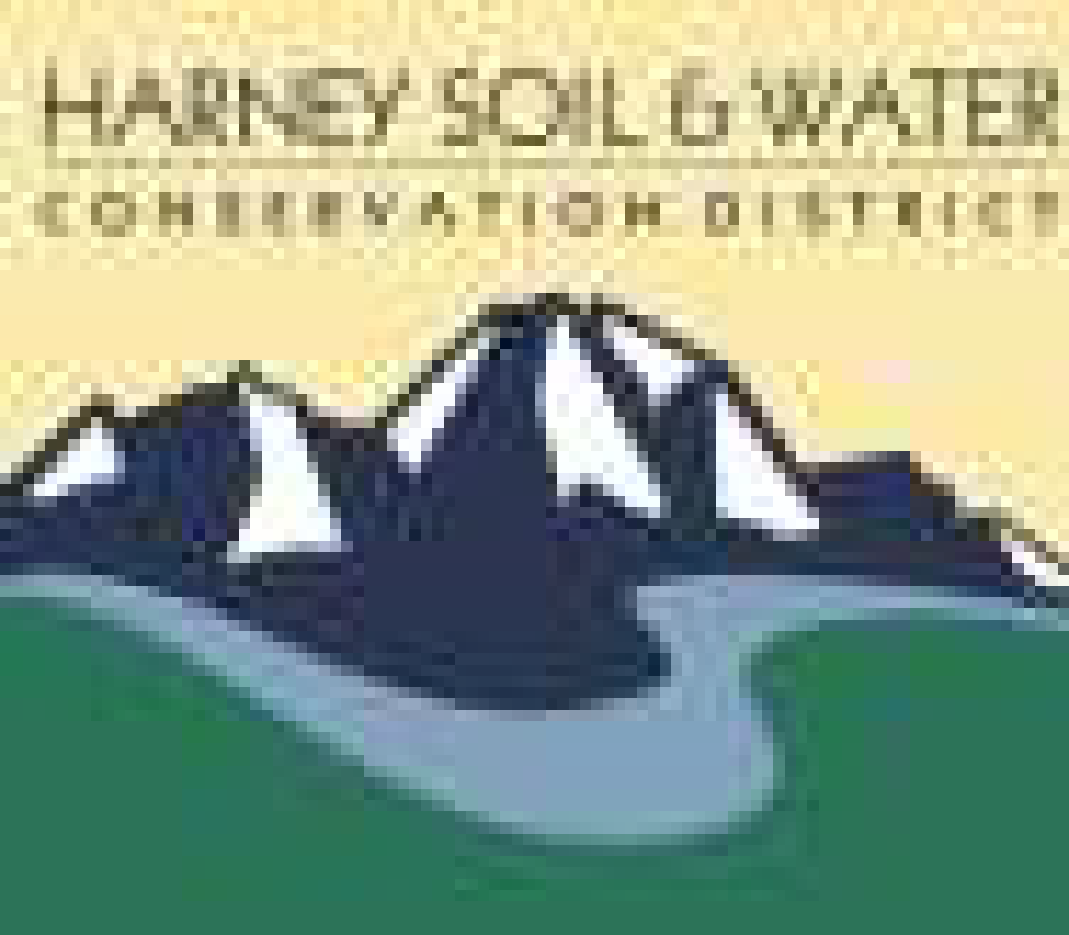 Harney Soil & Water Conservation DistrictPO Box 848530 Hwy 20 South, Hines, OR 97738Phone: 541.573.6446Email: admin@harneyswcd.net4:00 p.m.            Call meeting to order4:05 p.m.Approval of meeting agenda (action item)4:10 p.m.Financial Report October and November (action item)4:15 p.m.Approval of October, November meeting minutes (action item)4:30 p.m.Presentation of ODA map of rezoning (board director will need to sign map to show approval) (Action Item)4:45 p.m.Staff Christmas Bonus (action item)4:55 p.m.Approval of Transferring Funds into LGIP (action item)5:05 p.m. Schedule Annual Meeting (action item)5:15 p.m. CWMA New Truck (reaffirm surplus of blue 1999 F-150)5:20 p.m.Public Comment5:30 p.m. Adjourn (action item)5:45 p.m. Dinner for SWCD Board Directory, Staff and Partners (Please RSVP to Barbara)